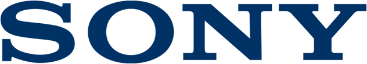 Tisková zprávaČtvrtek, 5. září 2019, 13:15 SEČ (IFA)Vychutnejte si úchvatný zvuk bezdrátového reproduktorového systému SA-Z1 z řady Signature Series od Sony Uspokojte své touhy po dokonalém poslechu se špičkovým rozlišením a prostorovým podáním zvuku Přeměňte svůj audiosystém tak, aby vám poskytoval prémiový zážitek z poslechu Funkce pro vyladění zvuku umožňují, abyste nalezli ideální zvuk, aniž by došlo k jakékoliv ztrátě signálu Společnost Sony představila nejnovější přírůstek do své řady Signature Series, kterým je model SA-Z1, bezdrátový reproduktorový systém. Tento reproduktorový systém je ideální pro všechny, kteří touží po hudbě se špičkovým rozlišením a prostorovým podáním zvuku. Široká nabídka různých vstupů umožňuje snadnou integraci s vaším stávajícím osobním nebo sluchátkovým audiosystémem. Nový model SA-Z1 je součástí řady Signature Series a přináší špičkovou kvalitu reprodukce zvuku díky mnohaletým odborným zkušenostem v oblasti audia. Spojuje nejvyšší kvalitu akustiky, elektroniky a technologií zpracování signálu. Zvuk řady Signature Řada výrobků nesoucích označení Signature Series povyšuje zvuk na zcela novou dimenzi – posouvá zážitek od pouhého poslechu k tomu, že zvuk skutečně cítíte. Díky novince SA-Z1 zažijete špičkové rozlišení audia a prostorový zvuk. Díky přesnému podání jemných rezonancí budete mít pocit, jako byste se zvuku mohli téměř dotknout. Harmonie špičkových audio technologií SonyKoncept akustické konstrukce SA-Z1 je ideálním solitérním zdrojem zvuku. Fyzické rozmístění měničů společně s časovým sladěním zvukových vln vycházejících z každého z nich je klíčem k realizaci této koncepce. Koaxiální uspořádání basových a výškových reproduktorů je z fyzikálního hlediska ideální a slouží lepší integraci zvuku z každého jednotlivého měniče. Při konstrukci usilovala společnost Sony o dokonalost koaxiálního uspořádání s přesností v řádu mikrometrů. Časového sladění zvukových vln bylo dosaženo pomocí unikátního algoritmu procesoru FPGA. Ten přesně ovládá načasování výstupu každého z měničů, takže dojde k ideálnímu sladění zvukových vln. Této konstrukci vděčí SA-Z1 za to, že přináší úroveň kvality audia, rozlišení a prostorového zvuku takovou, jakou jste ještě nikdy předtím z jiného reproduktoru neslyšeli.Reproduktory SA-Z1 realisticky reprodukují široké a hluboké akustické pole. Časy úzkého a plochého zvuku, kdy byla cítit pouze přední strana reproduktorového systému, jsou nenávratně pryč. Nyní ucítíte také výšky a hloubky hudby díky designu typu „Tsuzumi“ s bočními zvukovody. Horizontální usazení dvou basových reproduktorů proti sobě vzájemně vyruší jejich vibrace. Zvuk z pomocného basového reproduktoru vychází postranními zvukovody a vytváří tak prostorové akustické pole. Systém I-ARRAYTM se skládá ze tří výškových reproduktorů, které společně fungují jako jeden, aby zajistily širokou směrovou charakteristiku a přinášely bohatý výraz hudby. Rozmístění výškových reproduktorů je chirurgicky přesný proces. Jejich nepřesné umístění by vedlo k vlnovým interferencím, které způsobují výšky a poklesy ve frekvenční charakteristice. Pomocí počítačové simulace se podařilo nalézt jediný bod, kde k tomuto jevu nedochází, aby tak bylo možné dosáhnout špičkového zvuku. Zesilovač D.A. Hybrid Amplifier Circuit, který novinka převzala od sluchátkového zesilovače TA-ZH1ES z řady Signature Series, byl zdokonalen nově použitým polovodičem z GaN (nitrid gallitý). GaN zásadně omezuje zkreslení a umožňuje zesilovači D.A. Hybrid Amplifier Circuit reprodukci 100kHz.SA-Z1 má pevnou, nerezonující konstrukci těla, která zajišťuje čistý zvuk. Ozvučnice je vytvořena ze šesti hliníkových plátů. Všechny pláty jsou spojeny speciálním způsobem inspirovaným tradičními japonskými metodami konstrukce.Kompatibilní s vaším současným audiosystémemModel SA-Z1 můžete snadno integrovat do vašeho současného osobního či sluchátkového audiosystému díky řadě digitálních a analogových vstupů. Počítač, Walkman® a další výrobky z řady Signature Series od společnosti Sony mu budou dokonalými partnery. Model SA-Z1 byl vytvořen pro použití ve vašem osobním prostoru, jakým je například pracovní místo s počítačem. Vzhledem k tomu, že jsou bezdrátové reproduktory relativně nezávislé na akustických podmínkách místnosti, které zásadně ovlivňují výkon audia, může před vámi SA-Z1 bez problémů rozvinout své široké zvukové pole. Objevte svůj vlastní zvuk Model SA-Z1 má čtyři unikátní nastavení pro vyladění zvuku, se standardním nastavením navrženým tak, aby zcela realizoval hudební potenciál nahrávky. Je zde také prostor, abyste si mohli doladit zvuk podle vašeho osobního vkusu, aniž by docházelo ke ztrátě signálu. Můžete změnit nastavení vč. nastavení poměru digitálního a analogového zesilovače, ovládání pohybu pomocného basového reproduktoru, mezní frekvence pomocného basového reproduktoru a úpravy sladění „pomocného výškového reproduktoru“. Díky těmto nastavitelným funkcím si můžete vytvořit ideální zvuk vyladěný speciálně pro vaše uši.SA-Z1 bude v prodeji od jara 2020.Specifikace produktu jsou k dispozici na: https://www.sony.co.uk/electronics/speakers/sa-z1Více o dalších novinkách od společnosti Sony naleznete na: http://presscentre.sony.eu/Konec –Poznámky pro editoryPro více informací, prosím, kontaktujte:Lucie Brochová, Consultant, PR agentura společnosti SONY, Bison & Rose, +420 739 483 442, e-mail: lucie.brochova@bisonrose.cz O společnosti SonySpolečnost Sony je zábavní společnost, jež staví na preciznosti a jedinečnosti svých technologií. Cílem společnosti je prostřednictvím svých produktů a kreativity probudit emoce u samotných spotřebitelů i firem a zároveň jim dát pocit, že se produkty staly jejich neodmyslitelnou součástí a mohou si tak kousek unikátnosti vychutnat každý den – od her a síťových služeb po hudbu, fotografie, spotřební elektroniku a finanční služby. Další informace jsou k dispozici na: http://www.sony.net/*1 : Cuzumi jsou japonské tradiční ruční bubínky.